Sudbury Saturday NightStompin’ Tom Connors 1967INTRO:  / 1 2 / 1 2 / [C] / [C] / [C] / [C]CHORUS:Ah, the [C] girls are out to bingo and the [F] boys are gettin’ stinkoWe [C] think no more of Inco on a Sudbury Saturday [G7] night [G7]The [C] glasses they will tinkle when our [F] eyes begin to twinkleAnd we’ll [C] think no more of Inco on a [G7] Sudbury Saturday [C] night [C]With [C] Irish Jim O’Connell there and [F] Scotty Jack MacDonaldThere’s [C] honky Frederick Hurchell gettin’ [G7] tight, but that’s alrightThere’s [C] happy German Fritzy there with [F] Frenchy getting tipsyAnd [C] even Joe the Gypsy knows she’s [G7] Saturday to-[C]night [C]Now when [C] Mary Ann and Mable come to [F] join us at the tableAnd [C] tell us how the bingo went to-[G7]night, we’ll look a frightBut [C] if they won the money, we’ll be [F] lappin’ up the honey, boys‘Cause [C] everything is funny, for she’s [G7] Saturday to-[C]night [C]CHORUS:Yeah the [C] girls are out to bingo and the [F] boys are gettin’ stinkoWe [C] think no more of Inco on a Sudbury Saturday [G7] night [G7]The [C] glasses they will tinkle when our [F] eyes begin to twinkleAnd we’ll [C] think no more of Inco on a [G7] Sudbury Saturday [C] night [C]INSTRUMENTAL CHORUS:The [C] girls are out to bingo and the [F] boys are gettin’ stinkoWe [C] think no more of Inco on a Sudbury Saturday [G7] night [G7]The [C] glasses they will tinkle when our [F] eyes begin to twinkleAnd we’ll [C] think no more of Inco on a [G7] Sudbury Saturday [C] night [C]We’ll [C] drink the loot we borrowed and re-[F]cuperate tomorrow‘Cause [C] everything is wonderful to-[G7]night, we had a good fightWe [C] ate the deli pickle and we for-[F]got about the nickelAnd [C] everybody’s tickled, for she’s [G7] Saturday to-[C]night [C]The [C] songs that we’ll be singing, they might be [F] wrong but they’ll be ringingWhen [C] all the lights of town are shining [G7] bright, and we’re all tightWe’ll [C] get to work on Monday, but to-[F]morrow’s only SundayAnd we’re [C] out to have a fun day for she’s [G7] Saturday to-[C]night [C]CHORUS:Yeah, the [C] girls are out to bingo and the [F] boys are gettin’ stinkoWe [C] think no more of Inco on a Sudbury Saturday [G7] night [G7]The [C] glasses they will tinkle when our [F] eyes begin to twinkleAnd we [C] think no more of Inco on a [G7] Sudbury Saturday [C] night We [F] think no more of [C] Inco on a [G7] Sudbury Saturday [C] night [C]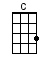 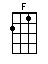 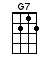 www.bytownukulele.ca